鹧鸪吃什么最快叫，鹧鸪饲料配方自配成本低鹧鸪是一种鸟类，在养殖过程中，饲料自配料需要营养搭配，使鹧鸪生长速度加快。有利于防止鹧鸪啄癖，降低饲养成本。提高经济效益，以下是鹧鸪饲料的配方：鹧鸪饲料自配料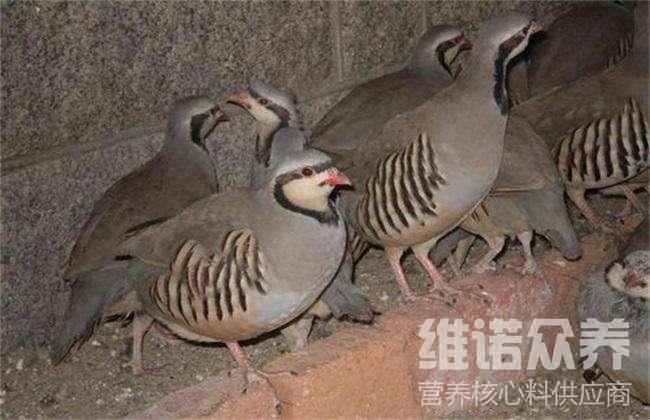 一、鹧鸪饲料自配料：1.育雏期自配料:黄玉米47.7％、小麦粉3.5％、豆饼34％、进口鱼粉12％、骨粉1％、贝壳粉1.1％、食盐0.4％、维诺鹧鸪鹌鹑多维0.1%，维诺霉清多矿0.1%，维诺复合益生菌0.1%。2.育成期自配料：黄玉米50％、小麦粉5.5％、豆饼28％、麸皮4.7％、进口鱼粉8％、骨粉1.5％、贝壳粉1.6％、食盐0.4％、维诺鹧鸪鹌鹑多维0.1%，维诺霉清多矿0.1%，维诺复合益生菌0.1%。3.繁殖期自配料:黄玉米53％、小麦粉11.5％、豆饼16％、麸皮8.7％、进口鱼粉5％、骨粉3％、贝壳粉2.1％、食盐0.4％、维诺鹧鸪鹌鹑多维0.1%，维诺霉清多矿0.1%，维诺复合益生菌0.1%。4.产蛋鸪饲料自配料：玉米粉55％、小麦粉15.2％、豆饼15％、鱼粉10%、骨粉2％、贝壳粉2.1％、食盐0.4％、维诺鹧鸪鹌鹑多维0.1%，维诺霉清多矿0.1%，维诺复合益生菌0.1%。鹧鸪是杂食性鸟类,自配饲料促进生长发育、生产性能好。添加霉清多矿能够补充多种矿物质、微量元素，复合益生菌有效改善肠道菌群，促进肠道营养吸收和消化率。提高饲料转化率，增加饲料报酬。